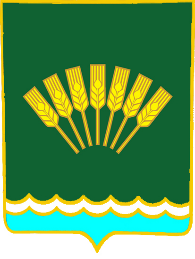 БОЙОРОҠ                      	                                                                          РАСПОРЯЖЕНИЕ22 январь 2019 й.                                   №5                            22 января 2019 г.«Об уточнении бюджета сельского поселения Октябрьский сельсовет  в I квартале 2019 года »     В соответствии со ст. 217 Бюджетным кодексом Российской Федерации произвести перемещение бюджетных ассигнований в первом квартале 2019 года между разделами, подразделами, целевыми статьями и видами расходов, согласно приложений.Глава сельского поселенияОктябрьский сельсовет                                                                       Г.Я. Гафиева